Bradford Music Education HubAudit of Music Provision in Secondary SchoolsSchool Name:									Head Teacher:				Music Contact:									Email:Date:											On network list :  Yes/No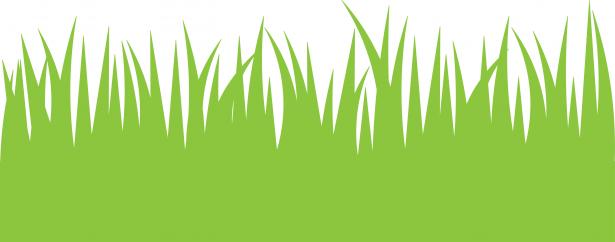 Self-Evaluation Audit Tool for Music in Schools, cycle 5.Introduction This document is primarily intended as a stimulus for conversations in all schools to support in identifying strengths and future development areas in the quality of music provision made for pupils and improving the musical outcomes achieved but has proven useful as a tool departmental reviews and reporting in a whole school context.  This year’s form has been adapted to reflect the change in delivery faced by schools during the pandemic with a focus of supporting schools in returning to their broader provision.When completing this form, please detail what your provision currently looks like during the pandemic restrictions, NOT what it usually looks like.  The focus of this year’s audit is to assess what additional support can be put in place to support schools returning to their broad and balanced curriculum.Audit of Music Provision in Schools      General Information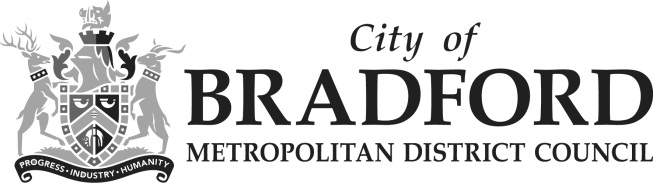                            Music & Arts Service 21 Market Street, Shipley, West Yorkshire, BD18 3QDTel: 01274 434970 Audit of Music Provision in Bradford - SecondaryA)  Organisation of music teaching in your school – Class music specialist teaching throughout the school/ peripatetic teacher.  Please also identify provision currently on hold due to Covid (e.g. peri lessons, ensembles, curriculum provision)B)  How much time is allocated to music in each year group per week and where is this currently taking place (e.g. Music classroom/year group blocks).  Where does the peripatetic music teaching take place?C (i)  List your practical resources (instruments , singing materials, ICT) that are currently accessible in your day to day teaching.(ii)  How do you use them? (units of work, extracurricular, instrument lessons, cross curricular)?(iii)  What additional resources would you benefit from?D) What is your approach to blended learning (digital provision to support home learning) and if this extends to instrumental lessons, how does this work?E) How are you approaching GCSE/BTEC preparation and do you have any concerns regarding this?F) What is the impact on your annual performance schedule?G (i) Does the school promote music tuition and ensemble opportunities via the school’s website?   (ii)Could the school website link to the music education hub website?H) Any other comments and/or requests for support?